Nowy konkurs wakacyjny – pokaż innym, jak korzystasz z urządzeń firmy TECH SterownikiRusza druga edycja konkursu organizowanego przez firmę TECH Sterowniki pod hasłem „TECHnologicznie nakręceni”. Na uczestników zabawy czekają atrakcyjne nagrody: telefon iPhone 6S, opaski fitness: Fitbit Charge 2 i Xiaomi Mi Band 2 oraz nasze produkty i nagrody niespodzianki. Aby wziąć udział w konkursie, wystarczy nagrać krótki film prezentujący w ciekawy sposób urządzenia firmy TECH Sterowniki. Konkurs potrwa do 24 września 2017 roku.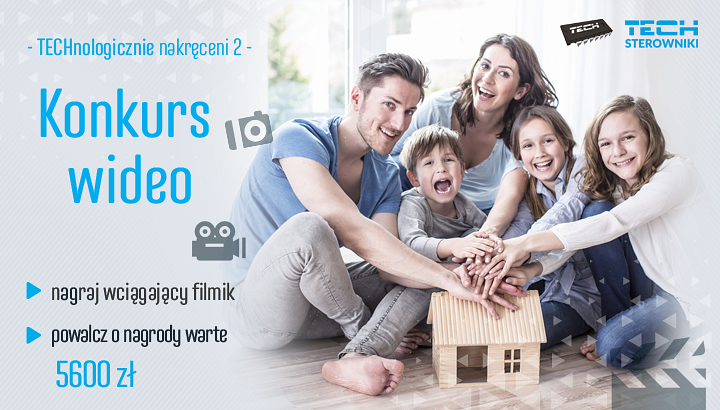 Rusza druga edycja konkursu organizowanego przez firmę TECH Sterowniki pod hasłem „TECHnologicznie nakręceni”. Na uczestników zabawy czekają atrakcyjne nagrody: telefon iPhone 6S, opaski fitness: Fitbit Charge 2 i Xiaomi Mi Band 2 oraz nasze produkty i nagrody niespodzianki. Aby wziąć udział w konkursie, wystarczy nagrać krótki film prezentujący w ciekawy sposób urządzenia firmy TECH Sterowniki. Konkurs potrwa do 24 września 2017 roku.Jak wziąć udział w zabawie?Lubisz nowinki technologiczne? Chętnie korzystasz z urządzeń firmy TECH Sterowniki? W takim razie ten konkurs jest dla Ciebie!Jeśli chcesz powalczyć o atrakcyjne nagrody, to wykonaj trzy proste kroki:1. Nagraj krótki filmik, w którym w nietypowy sposób przedstawisz urządzenia firmy TECH Sterowniki. Nie ma sztywnych zasad dotyczących długości materiału ani ilości przesłanych prac.2. Wgraj przygotowany materiał na YouTube, a w opisie lub tytule filmiku koniecznie dodaj hasztag: #konkursTECH.3. W zakładce „Zgłoś film”, na stronie konkursowej wstaw link do opublikowanego filmiku oraz podaj swojego maila (będzie nam potrzebny do wysłania informacji o akceptacji zgłoszenia). Zachęcamy, aby po publikacji dzielić się swoim filmikiem z rodziną i znajomymi! Nie masz urządzenia firmy TECH Sterowniki? Nic straconego – zaskocz nas swoją pomysłowością! Uruchom pokłady swojej kreatywności i wyróżnij swój materiał na tle innych zgłoszeń konkursowych. Pokaż nam, że chcesz wygrać!Liczymy na to, że zasypiecie nas oryginalnymi materiałami wideo, spośród których ciężko będzie wyłonić najlepszy.Co można wygrać?Trud włożony w przygotowanie filmiku i pomysłowość nagrodzimy atrakcyjnymi nagrodami o łącznej wartości 5600 zł!Na TECHnologicznie nakręconych uczestników zabawy czekają:l iPhone 6Sl Fitbit Charge 2l Xiaomi Mi Band 2Urządzenia firmy TECH Sterowniki:l bezprzewodowy regulator ST-8S, czujnik pokojowy C-8r oraz dwa bezprzewodowe termostaty elektroniczne STT-868;l regulator pokojowy ST-292 v3.Dwa zestawy praktycznych gadżetów:l  plecak, power bank, kubek TECH + dodatkowe drobiazgi Termin zgłoszeń i inne informacjeWięcej informacji na temat konkursu, regulaminu udziału w zabawie oraz nagród, które można wygrać, znajduje się na stronie: http://www.techsterowniki.pl/konkurs.Dodatkowe pytania na temat konkursu prosimy kierować na adres: konkurs@techsterowniki.plOstateczny termin nadsyłania zgłoszeń do konkursu mija 24 września 2017 roku.Gorąco zapraszamy do udziału w zabawie!